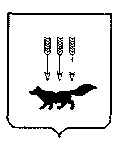 ПОСТАНОВЛЕНИЕАДМИНИСТРАЦИИ городского округа САРАНСКот   «    25   »    января     2019 г.                                                   			№ 114Об утверждении документации по внесению изменений в документацию по планировке территории (проект межевания территории) по объекту: «Строительство сетей канализования МОУ «Средняя общеобразовательная школа № 13» и МДОУ «Детский сад № 16» в г.о. Саранск» с целью образования земельного участка для размещения КНС»	В соответствии с Федеральным законом от 6 октября 2003 года № 131-ФЗ «Об общих принципах организации местного самоуправления в Российской Федерации», статьями 45, 46 Градостроительного кодекса Российской Федерации, постановлением Администрации городского округа Саранск от 3 октября 2016 года № 2919 «Об утверждении документации по планировке и межеванию территории по объекту: «Строительство сетей канализования МОУ «Средняя общеобразовательная школа             № 13» и МДОУ «Детский сад № 16» в г.о. Саранск», постановлением Администрации городского округа Саранск от 30 мая 2016 года № 1815 «Об утверждении документации по планировке территории, ограниченной улицами Циолковского, Сахалинская, Желябова, Серафимовича и рекой Тавла г. Саранска» (с изменениями, внесенными постановлениями Администрации городского округа Саранск от 10 июля 2017 года           № 1454, от 23 ноября 2017 года № 2677, от 9 апреля 2018 года № 841), постановлением Администрации городского округа Саранск от 2 ноября 2018 года № 2533                           «О подготовке документации по внесению изменений в документацию по планировке территории (проект межевания территории) по объекту: «Строительство сетей канализования МОУ «Средняя общеобразовательная школа № 13» и МДОУ «Детский сад № 16» в г.о. Саранск» с целью образования земельного участка для размещения КНС» (с изменениями, внесенными постановлением Администрации городского округа Саранск от 3 декабря 2018 года № 2768), постановлением Главы городского округа Саранск от 17 декабря 2018 года № 439-ПГ «О вынесении на публичные слушания документации по внесению изменений в документацию по планировке территории (проект межевания территории) по объекту: «Строительство сетей канализования          МОУ «Средняя общеобразовательная школа № 13» и МДОУ «Детский сад № 16» в           г.о. Саранск» с целью образования земельного участка для размещения КНС», с учетом протокола публичных слушаний документации по внесению изменений в документацию по планировке территории (проект межевания территории), проведенных 15 января             2019 года, заключения о результатах публичных слушаний, опубликованного 23 января 2019 года № 3 (1376), иных прилагаемых документов Администрация городского округа Саранск п о с т а н о в л я е т: 	1. Утвердить документацию по внесению изменений в документацию по планировке территории (проект межевания территории) по объекту: «Строительство сетей канализования МОУ «Средняя общеобразовательная школа № 13» и                  МДОУ «Детский сад № 16» в г.о. Саранск» с целью образования земельного участка для размещения КНС» согласно приложению к настоящему постановлению (заказчик –          Казенное учреждение городского округа Саранск «Дирекция коммунального хозяйства и благоустройства»).2. Контроль за исполнением настоящего постановления возложить                               на Заместителя Главы городского круга Саранск – Директора Департамента перспективного развития Администрации городского округа Саранск. 3. Настоящее постановление вступает в силу со дня его официального опубликования.Глава городского округа Саранск				                               П. Н. Тултаев				     Приложение  к постановлению Администрации городского округа Саранск от «25» января 2019 г. № 114Состав документации по внесению изменений в документацию по планировке территории (проект межевания территории) по объекту: «Строительство сетей канализования МОУ «Средняя общеобразовательная школа № 13» и МДОУ «Детский сад № 16» в г.о. Саранск» с целью образования земельного участка для размещения КНС»    №п/пНаименование документа1.1.Пояснительная записка2.2.Графическая часть2.12.1Проект межевания территории2.1.12.1.1Основная часть проекта межевания территории2.1.22.1.2Схема размещения элемента планировочной структуры 2.1.32.1.3Чертеж межевания территории М 1:5002.22.2Материалы по обоснованию проекта межевания территории2.2.12.2.1Чертеж границ с особыми условиями использования территории М 1:5002.2.2.2.2.2.Чертеж границ существующих земельных участков. Чертеж местоположения существующих объектов капитального строительства           М 1:500